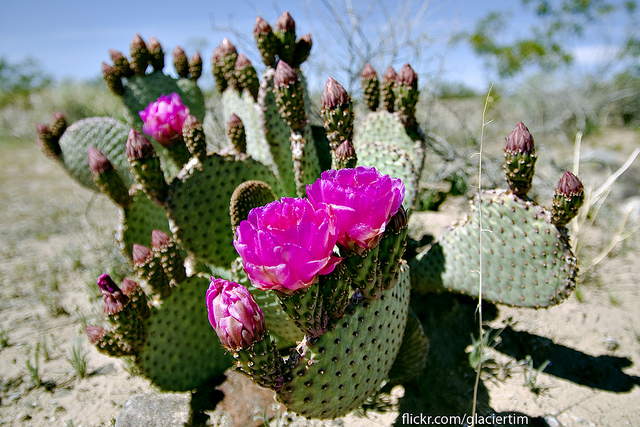 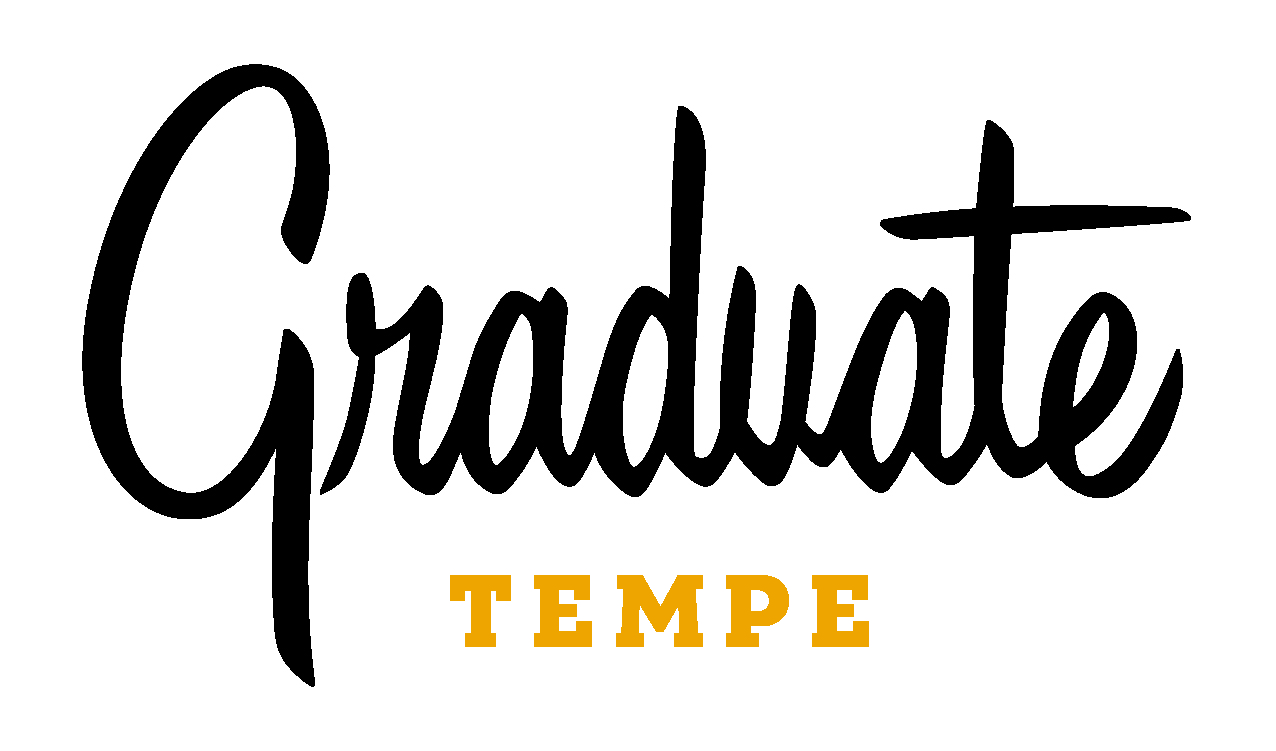 Grow with us in 2019! Blooming Sleeping Room Rates starting at $79.00If booked by May 31st 2019(15 room minimum) Thomas James 480-387-5911Graduatetempe.comtjames@graduatetempe.comDay MeetingsSocial HoursReceptionsRetreatsSleeping oversStaycationsGraduate Tempe Hotel, Tempe , AZ  Opened October 2015Value Offers Dates: May-August 20192018 - 2019 Property Advancements; Renovated Food and Beverage options Normal Pool, Restaurant and Rooftop Featuring Bianco Food Group; Refreshed Pool area with on going enhancements in 2019Simple Orientation     Instructor                                  May  2019- August 31th 2019  $69.00 package includes:  Continental Breakfast Afternoon Break service Audio Visual  (Screen, Easels, Podium, power cords) Lunch (selection of Deli, Taco Bar or Italian) Complimentary Parking  Price is per person Plus tax and 22% Service Charge                        15 person minimum Additional Skills and QualificationsThese are great Value Additions;Full Breakfast Buffet  5.00 ++Full Day Break Service  5.00 ++Happy Hour Beer Margarita reception  10.00++ 